Below, arrows drawn by Microsoft Office 2016GOOD rendered : Arrows start at the same point. End at the same « horizontal » near regularly spaced.Below arrows drawn by LO 5.4.7.2. nearly same picture.Document before saving look like : 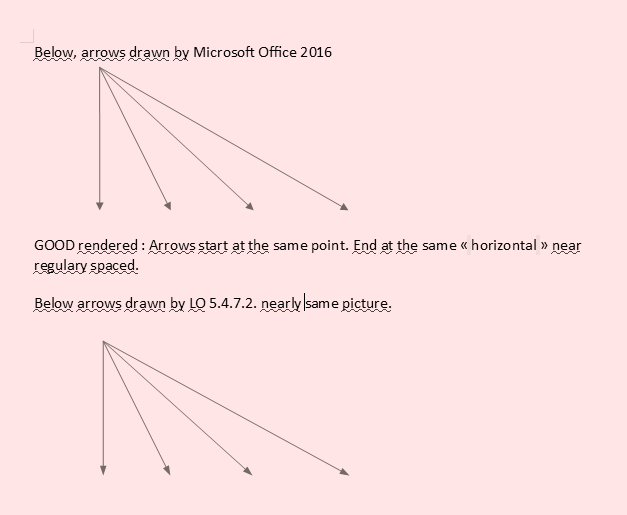 